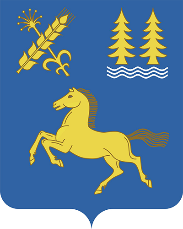     Об утверждении Схемы размещения нестационарных торговых объектов на территории сельского поселения Месягутовский сельсовет муниципального района Дуванский район Республики БашкортостанВ соответствии  с Федеральным законом от 06.10.2003 № 131- ФЗ «Об общих принципах организации местного самоуправления в Российской Федерации», Федеральным законом от 28.12.2009 № 381-ФЗ « Об Основах государственного регулирования торговой деятельности в Российской Федерации», постановлением Правительства Республики Башкортостан от 11.04.2011 № 98 «О порядке разработки и утверждения органами местного самоуправления схемы  размещения  нестационарных торговых объектов на территории Республики Башкортостан», постановлением Администрации муниципального района Дуванский район Республики Башкортостан от       11.07.2018 № 767  «Об утверждении Положения о  порядке  размещения нестационарных торговых объектов по оказанию услуг на  территории муниципального  района  Дуванский  район  Республики  Башкортостан», руководствуясь Уставом Администрации сельского поселения Месягутовский сельсовет муниципального района Дуванский район Республики Башкортостан в связи с внесением дополнительного нестационарного торгового объекта в утвержденную схему размещения нестационарных торговых объектов  с. Месягутовоп о с т а н о в л я ю: 1. Утвердить Схему размещения нестационарных торговых объектов на территории с. Месягутово в новой редакции (приложение № 1).2. Утвердить дислокацию нестационарных торговых объектов на территории сельского поселения Месягутовский сельсовет муниципального района Дуванский район Республики Башкортостан согласно (приложению № 2). 3. Настоящее постановление подлежит размещению на официальном сайте администрации сельского поселения Месягутовский сельсовет муниципального района Дуванский район Республики Башкортостан:  
mesyagutovo_sp@mail.ru.4. Настоящее постановление вступает в силу после его официального обнародования на информационном стенде в здании администрации сельского поселения Месягутовский сельсовет муниципального района Дуванский район Республики Башкортостан по адресу: с. Месягутово, ул. И. Усова, д.3.5. Контроль за исполнением настоящего постановления оставляю за собой.Глава сельского поселенияМесягутовский сельсовет                                                              А. Н. ЧирковкАРАРПОСТАНОВЛЕНИЕ«31» май  2019 й№  328«31» мая 2019 г.